 1. Give someone a hug.			16. Say, “Thank you!” 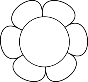 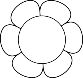 2. Play with someone outside.	                17. Clean the yard. 3. Say, “Thank you’.			 18. Draw a picture for someone. 4. Give a compliment.			19. Clean your room.5. Pick up your toys		              20. Help a family member.6. Make a Mother’s Day Card.              	 21. Say, “I Love.” 7. Help Mom for Mother’s Day	               22. Pick up toys.8. Tell a joke.				23. Say, “Goodnight.”9. Blow a kiss.				24. Set the table.10. Fold the laundry			25. Give a compliment.11. Smile!				 26. Ask someone if they need help.12. Say, “I love you.”                                     27. Give a hug.13. Pick up litter.    			29. Say, “Thank you” to a Veteran.14.  Put your toys away.                                 30. Blow a kiss.15.  Help a parent or a sibling.                    31. Make someone a card.